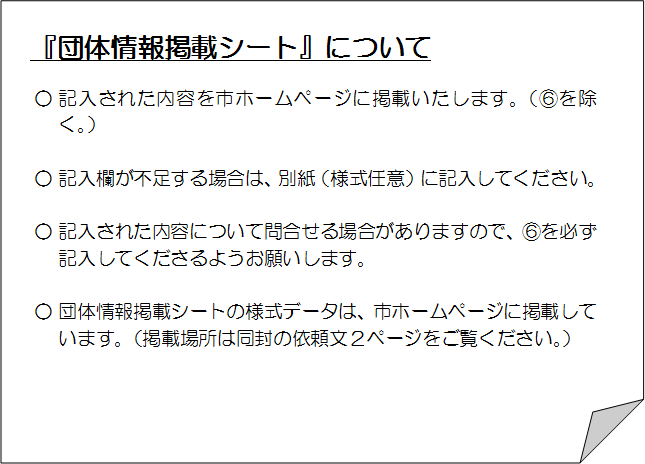 　団体情報掲載シート　団体情報掲載シート　団体情報掲載シート　団体情報掲載シート　団体情報掲載シート　団体情報掲載シート　団体情報掲載シート　団体情報掲載シート　団体情報掲載シート　団体情報掲載シート　団体情報掲載シート　団体情報掲載シート① 団体名① 団体名② 設立年② 設立年② 設立年③ 代表者氏名③ 代表者氏名④ 会員数④ 会員数④ 会員数⑤連絡先（公開）郵便番号住所⑤連絡先（公開）氏名電話FAXFAX⑤連絡先（公開）ﾒｰﾙｱﾄﾞﾚｽ⑤連絡先（公開）ﾎｰﾑﾍﾟｰｼﾞ⑥市民協働推進課からの問合せ先(非公開）郵便番号住所住所⑥市民協働推進課からの問合せ先(非公開）氏名電話電話FAXFAX⑥市民協働推進課からの問合せ先(非公開）ﾒｰﾙｱﾄﾞﾚｽ⑦ 団体の目的⑦ 団体の目的⑧ 主な活動分野⑧ 主な活動分野＊主要な活動分野を３つまで選んで☑をつけてください。保健・医療・福祉　 社会教育　　　　　　　　　　まちづくり観光振興　  　　　 農山漁村・中山間地域振興    文化・芸術・スポーツ環境保全　　　　　 災害救援　 　　　　　　　　 地域安全人権擁護・平和推進 国際協力　　　　　　　　　　男女共同参画社会形成子どもの健全育成　 情報化社会の発展　　　　　　科学技術経済活動活性化　　 職業能力開発・雇用機会拡充　消費者保護各活動団体への助言、援助等　　　　　＊主要な活動分野を３つまで選んで☑をつけてください。保健・医療・福祉　 社会教育　　　　　　　　　　まちづくり観光振興　  　　　 農山漁村・中山間地域振興    文化・芸術・スポーツ環境保全　　　　　 災害救援　 　　　　　　　　 地域安全人権擁護・平和推進 国際協力　　　　　　　　　　男女共同参画社会形成子どもの健全育成　 情報化社会の発展　　　　　　科学技術経済活動活性化　　 職業能力開発・雇用機会拡充　消費者保護各活動団体への助言、援助等　　　　　＊主要な活動分野を３つまで選んで☑をつけてください。保健・医療・福祉　 社会教育　　　　　　　　　　まちづくり観光振興　  　　　 農山漁村・中山間地域振興    文化・芸術・スポーツ環境保全　　　　　 災害救援　 　　　　　　　　 地域安全人権擁護・平和推進 国際協力　　　　　　　　　　男女共同参画社会形成子どもの健全育成　 情報化社会の発展　　　　　　科学技術経済活動活性化　　 職業能力開発・雇用機会拡充　消費者保護各活動団体への助言、援助等　　　　　＊主要な活動分野を３つまで選んで☑をつけてください。保健・医療・福祉　 社会教育　　　　　　　　　　まちづくり観光振興　  　　　 農山漁村・中山間地域振興    文化・芸術・スポーツ環境保全　　　　　 災害救援　 　　　　　　　　 地域安全人権擁護・平和推進 国際協力　　　　　　　　　　男女共同参画社会形成子どもの健全育成　 情報化社会の発展　　　　　　科学技術経済活動活性化　　 職業能力開発・雇用機会拡充　消費者保護各活動団体への助言、援助等　　　　　＊主要な活動分野を３つまで選んで☑をつけてください。保健・医療・福祉　 社会教育　　　　　　　　　　まちづくり観光振興　  　　　 農山漁村・中山間地域振興    文化・芸術・スポーツ環境保全　　　　　 災害救援　 　　　　　　　　 地域安全人権擁護・平和推進 国際協力　　　　　　　　　　男女共同参画社会形成子どもの健全育成　 情報化社会の発展　　　　　　科学技術経済活動活性化　　 職業能力開発・雇用機会拡充　消費者保護各活動団体への助言、援助等　　　　　＊主要な活動分野を３つまで選んで☑をつけてください。保健・医療・福祉　 社会教育　　　　　　　　　　まちづくり観光振興　  　　　 農山漁村・中山間地域振興    文化・芸術・スポーツ環境保全　　　　　 災害救援　 　　　　　　　　 地域安全人権擁護・平和推進 国際協力　　　　　　　　　　男女共同参画社会形成子どもの健全育成　 情報化社会の発展　　　　　　科学技術経済活動活性化　　 職業能力開発・雇用機会拡充　消費者保護各活動団体への助言、援助等　　　　　＊主要な活動分野を３つまで選んで☑をつけてください。保健・医療・福祉　 社会教育　　　　　　　　　　まちづくり観光振興　  　　　 農山漁村・中山間地域振興    文化・芸術・スポーツ環境保全　　　　　 災害救援　 　　　　　　　　 地域安全人権擁護・平和推進 国際協力　　　　　　　　　　男女共同参画社会形成子どもの健全育成　 情報化社会の発展　　　　　　科学技術経済活動活性化　　 職業能力開発・雇用機会拡充　消費者保護各活動団体への助言、援助等　　　　　＊主要な活動分野を３つまで選んで☑をつけてください。保健・医療・福祉　 社会教育　　　　　　　　　　まちづくり観光振興　  　　　 農山漁村・中山間地域振興    文化・芸術・スポーツ環境保全　　　　　 災害救援　 　　　　　　　　 地域安全人権擁護・平和推進 国際協力　　　　　　　　　　男女共同参画社会形成子どもの健全育成　 情報化社会の発展　　　　　　科学技術経済活動活性化　　 職業能力開発・雇用機会拡充　消費者保護各活動団体への助言、援助等　　　　　＊主要な活動分野を３つまで選んで☑をつけてください。保健・医療・福祉　 社会教育　　　　　　　　　　まちづくり観光振興　  　　　 農山漁村・中山間地域振興    文化・芸術・スポーツ環境保全　　　　　 災害救援　 　　　　　　　　 地域安全人権擁護・平和推進 国際協力　　　　　　　　　　男女共同参画社会形成子どもの健全育成　 情報化社会の発展　　　　　　科学技術経済活動活性化　　 職業能力開発・雇用機会拡充　消費者保護各活動団体への助言、援助等　　　　　＊主要な活動分野を３つまで選んで☑をつけてください。保健・医療・福祉　 社会教育　　　　　　　　　　まちづくり観光振興　  　　　 農山漁村・中山間地域振興    文化・芸術・スポーツ環境保全　　　　　 災害救援　 　　　　　　　　 地域安全人権擁護・平和推進 国際協力　　　　　　　　　　男女共同参画社会形成子どもの健全育成　 情報化社会の発展　　　　　　科学技術経済活動活性化　　 職業能力開発・雇用機会拡充　消費者保護各活動団体への助言、援助等　　　　　⑨ 活動内容⑨ 活動内容⑩ 活動場所⑩ 活動場所⑪ 入会金⑪ 入会金⑫ 会費⑫ 会費⑬ 会員募集⑬ 会員募集している　⇒　こんな会員を募集しています：していない　している　⇒　こんな会員を募集しています：していない　している　⇒　こんな会員を募集しています：していない　している　⇒　こんな会員を募集しています：していない　している　⇒　こんな会員を募集しています：していない　している　⇒　こんな会員を募集しています：していない　している　⇒　こんな会員を募集しています：していない　している　⇒　こんな会員を募集しています：していない　している　⇒　こんな会員を募集しています：していない　している　⇒　こんな会員を募集しています：していない　⑭ 広く市民の方にボランティアの参加を求める事業※開催状況がわかる写真データがございましたらe-mailにて送付ください。事業名開催日開催場所ボランティア内容申込方法⑭ 広く市民の方にボランティアの参加を求める事業※開催状況がわかる写真データがございましたらe-mailにて送付ください。⑭ 広く市民の方にボランティアの参加を求める事業※開催状況がわかる写真データがございましたらe-mailにて送付ください。⑭ 広く市民の方にボランティアの参加を求める事業※開催状況がわかる写真データがございましたらe-mailにて送付ください。⑮ 団体からのひとこと